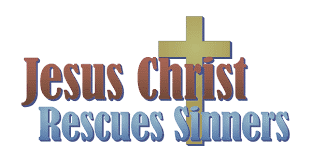 Saturday, November 27, 2021 at 6:30pm Sunday, November 28, 2021                          at 9:00am & 10:45am 	SundayChildren's Church & Nursery Care       downstairs from sanctuaryParents may bring their child to the Nursery before 10:45am worship. Children’s Church students, grades K-5, may attend class during 10:45am worship.Junior & Senior High Youth Group   in grades 6 through High SchoolMeeting during 10:45am worship service.   	Monday"Pray in the week"    	Contact Church office: 732-892-4648Meeting in the sanctuary at 5:30 to 6:30am. G.U.P.S. Meeting   	(Greeters, Ushers, Parking, Security) Next meeting will be December 13h at 6:30pm JSCC.Womens’ Bible Study    6:30-9:00pm at JSCC.   Contact is Christina Durante“A Great Cloud of Witnesses”: The Beaten, Persecuted & Martyred pp112-134 11/29/2021	TuesdayChildren’s Ministry Meeting         There will be a Zoom/meeting at 6:30pm on November 30th.  Contact is Pastor Joe or Renee Gilbert-Rogers.Board Meeting 	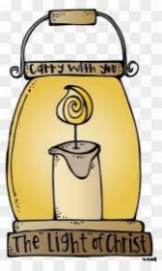 Next meeting is December 7th 6:30pm at JSCC.W.M.T. (Worship/Media Tech)   Next meeting will be December 21th at 6:30pm at JSCC.Prayer Meeting Available 	~ upon request ~Willing to meet at 7:00pm at the church. Please contact Don Daily.	WednesdayMidweek Prayer & Bible Study      	Meeting in the sanctuary at 6:30pm for fellowship; worship at 7:15pm. Live-streamed on Facebook, Youtube, or website: jscalvary.com. 	ThursdayM.A.N. (Men’s Accountability Network)   	Contact is John Buchta Meeting the 1st & 3rd weeks at 6:00pm downstairs at JSCC.	Friday Womens’ Bible Study   9:30-12pm at JSCC.   Contact is Christina Durante“A Great Cloud of Witnesses”: The Beaten, Persecuted & Martyred  pp112-134 12/03/2021Womens’ Prayer Monthly Meeting          next on January 28thFriday 7:00-8:30pm at JSCC parsonage.   Contact is Christina Durante.	SaturdayMen’s Bible Study     Meeting at JSCC from 8:45 to 10:00am. Contact is Brian Garibay.Work Days       ALL are welcome   ~   "many hands make light work"  We meet weekly from 10:00am to 1:00pm. Contact Pastor Joe Gilbert-Rogers. Planning Ahead…   and mark your calendar!Celebration! of JSCC 15th Anniversary   Next Sunday, December 5th immediately following our 10:45am service, join us for a time of praise, thanksgiving & appreciation for the work the Lord has done locally & around the world through JSCC.Women’s Christmas Party “Most Heavenly”   Come dressed in your “most heavenly” inspired attire for a night of food, faith, fellowship & some heavenly fun!!	Friday, December 10th at 6:45pm. Potluck, bring a dish to share. Please sign up at front 	counter.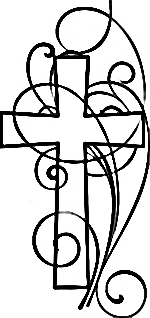 Christmas Services    Saturday, December 18th  NO ServiceSunday, December 19th    10:00am in tents behind the parsonageChristmas Eve Candlelight Service, Friday Dec. 24th 4:00pm in sanctuaryChristmas Day, Saturday, December 25th   NO ServiceSunday, December 26th     Regular services: 9:00 & 10:45amInmate Child Gift Giving Project   Thank you for your participation. Gifts must be 	brought to church NO LATER than next Sunday, Dec. 5th to arrange for deliveries.JSCC Annual Men’s Conference on Friday & Saturday, January 28th & 29th at 	Harvey Cedars, L.B.I. Cost will be $160.00. For further info, contact Brian Garibay.Please NOTE: If you are joining us in person & already FOLLOWING us in Facebook, 	we invite you to click the CHECK IN button via the Jersey Shore Calvary Chapel 	Facebook page. This helps let others know we are worshipping Jesus together. 	If you haven’t done so yet, please click the LIKE, SHARE & FOLLOW on our Facebook 	page, & SUBSCRIBE to the Jersey Shore Calvary Chapel YouTube channel.Bulletin info   please contact me with additions, corrections, or changes by calling, or 	text: Marilyn 732-233-3431 (leave msg.) or e-mail: mjmihalic@gmail.com.Website:  jscalvary.com  For info & to listen to our Pastor’s messages.Messages are available   Use the tear-off from this bulletin to request a thumb drive of 	today’s message, then please place in one of the agape boxes.How to give your tithes, gifts, prayer requests & message requests	You may mail your tithes & gifts to: JSCC, P.O. Box 1322, Pt. Pleasant Beach, NJ 	08742; or donate on-line at jscalvary.com; or place in one of the agape boxes in the 	sanctuary.Batter’s BoxServants on deck!!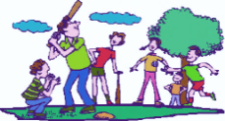 December 5Nursery: Infant-age 3Carol & Nadia DeRocco &Mary Ellen WisniewskiChildren’s ChurchYouth-grades K -5Sue MacKay, Dorothy Sherman, & Debbie HartJunior Church GroupGrades 6 thru 12Pastor Mike NelsenFor info, contactNursery:James & Samantha BarnesChildren’s Church:Pastor Joe Gilbert-RogersW.M.T (Worship/Media Tech)Brian BortnickPro-PresenterSecurityTerry Walter & John BuchtaAll servicesWednesday at 6:30pmSaturday at 6:30pmSunday at 9:00am & at 10:45am Chris TocciGreetersSaturday at 6:30pmLinda AultSunday at 9:00amChris Trapani & Shirley ZytkoSunday at 10:45am Cindy Anderson & Ryan FesslerUshersMike KeenanSat. at 6:30pmSun. at 9:00am&10:45am